Познавательная игра в старшей группе по ПДД«Дорожные приключения Матроскина и Шарика»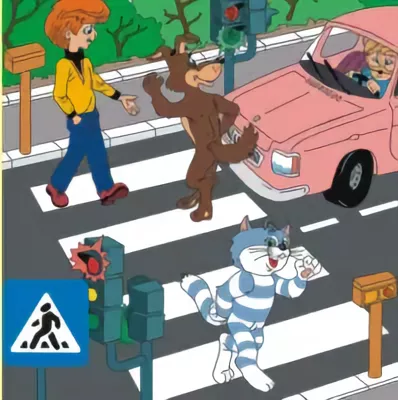 Цель:- формирование навыков безопасного поведения на дорогах.Создание среды для организации и проведения:- картинки с улицей, разными видами транспорта,- руль автомобильный- дорожные знаки на подставках и картинки- разрезные картинки дорожных знаков - 4 шт.- дорожка-переход -«зебра»- «светофор» - кружки – красный, желтый, зеленый- велосипеды детские – 2 шт.- кегли -4 шт. ,- музыкальное сопровождение- воздушные шары красного, желтого и зеленого цвета – по количеству детей.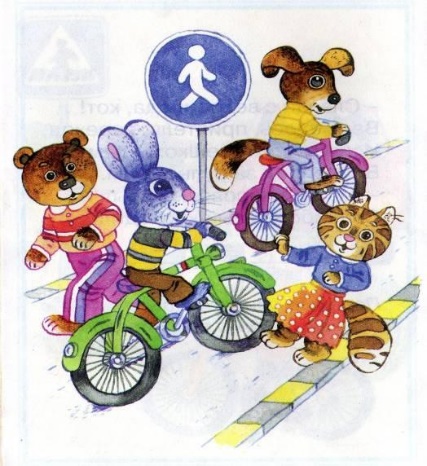 Виды детской деятельности: - Познавательная.- Коммуникативная.- Игровая.- ДвигательнаяХод мероприятия «Дорожные приключения Матроскина и Шарика»Вед: Здравствуйте ребята! Здравствуйте уважаемые гости! Сегодня мы с вами встретились, чтобы поговорить на очень важную и интересную тему – о правилах дорожного движения. В нашем городе очень много машин, они мчатся по дорогам на очень большой скорости, но у нас еще много людей – пешеходов, они также торопятся по своим неотложным делам. И для того, чтобы не было беды, всем нам надо хорошо знать правила дорожного движения.Утром встаешь ты, выходишь из дома- На перекрестке твой старый знакомый.Он огоньком тебе красным мигнет,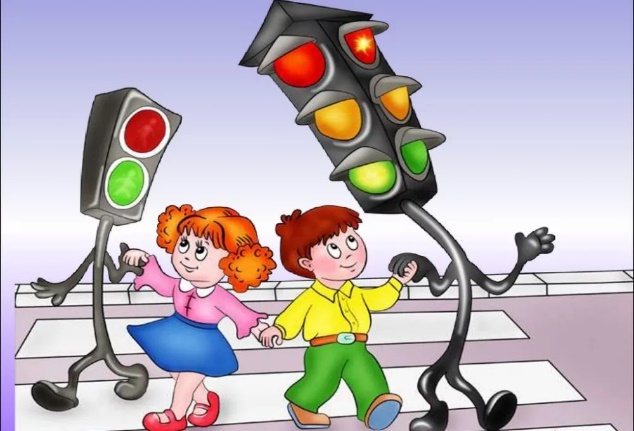 Скажет: «Опасно! Закрыт переход!» Желтый зажжется – чуть – чуть подожди.Вспыхнет зеленый – свободно иди.Правил дорожных на свете немало.Все бы их выучить вам не мешало.Но основное из правил движенияЗнать как таблицу должны умножения.На мостовой - не играть, не кататься.Если хотите здоровым остаться!(В это время на дороге слышится визг тормозов и испуганные крики, появляются Матроскин и Шарик.)Матроскин: Ишь, разъездились, пройти спокойно не дают!Шарик: Ой-ой-ой, поаккуратнее, хвост - переехали, лапу –отдавили!Матроскин: И где это видано, чтобы котов порядочных машины давили?Вед: Ребята, посмотрите, кто к нам пожаловал! Да ведь это Матроскин и Шарик! Эй, уважаемые пешеходы, как вы оказались на проезжей части?Матроскин: Да вот приходит Печкин и приносит письмо от дяди Федора, приезжайте, мол, Матроскин и Шарик в гости! А мы так по дяде Федору соскучились, что быстренько собрались и пошли в город.Шарик: захотелось мне размяться,По дороге прогуляться, Только что со мною было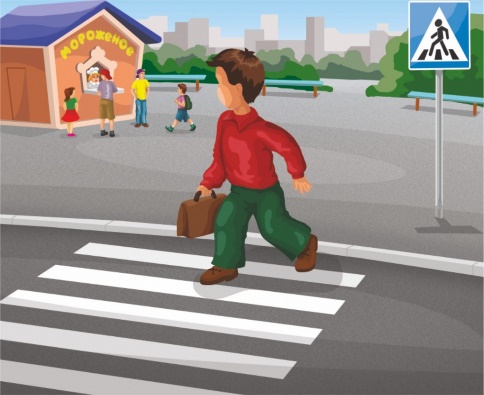 На перекрестке двух дорогМашина чуть не задавила.Еле ноги уволок!А как в город пришли, тут же и растерялись, заблудились – машин видимо – невидимо! Все едут в разные стороны и каждый так и норовит тебе лапы отдавить!Матроскин: Да – да, разъездились тут.Вед: Ай-ай-ай, Матроскин, Шарик, да ведь вы совсем не знаете дорожной азбуки! Ну это не беда, мы с ребятами вас всему научим и поможем найти дорогу к дяде Федору!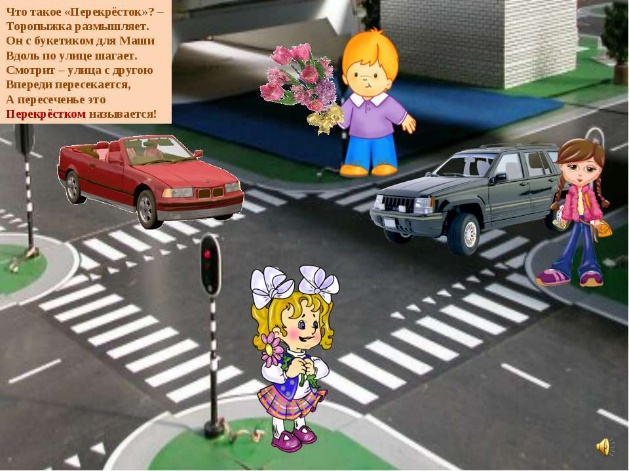 Что такое переход? Это знает каждый кот!Уважают эти знакиДаже кошки и собаки!«Частушки о правилах дорожного движения»1.Чтоб дорогу перейти,Правила мы знать должны,Правила движения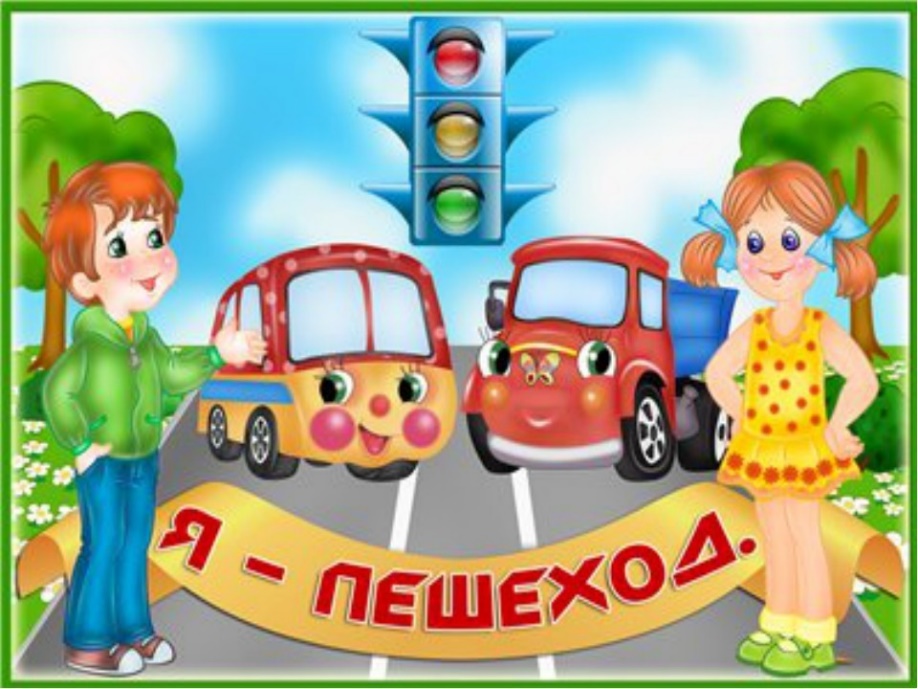 Все без исключения. 2.Витя мальчик озорной.Побежал по мостовойОн машину обгонялДа в аварию попал.3.Не играйте на дороге,Берегите руки – ноги.Нужно во дворе играть,Просим вас не забывать!Реб: Пешеход! Пешеход!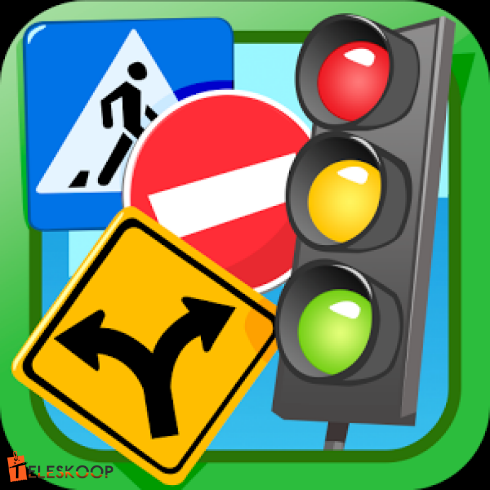 Помни ты про переход!Подземный, наземный,Похожий на зебру!Знай, что только переходот машин тебя спасет!Вед: ребята, давайте покажем Матроскину и Шарику, где переходить дорогу. Скажите, ребята, какие бывают переходы (ответы детей – наземный, подземный)Матроскин: Вот оно что! И правда как зебра!Шарик: А это что за чудо – юдо пучеглазое? У нас в деревне такого нет, ишь, стоит, подмигивает (показывает на светофор)Вед: Ребята, а что это за предмет с веселыми огоньками? Для чего его ставят на проезжей части?Реб: Светофор поможет детямПерейти дорогу. Если красным светом светит –Подожди немного.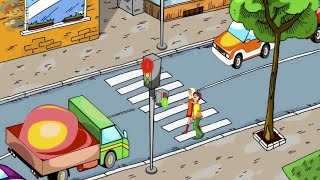 Если желтый свет горит –Подождать он нам велит.А зеленый подмигнет –Начинаем переход.Правила движенияНа зубок мы будем знатьПравила движенияБудем точно выполнять!Вед: Ну что, друзья, понятно, для чего светофор?Матроскин: Да-да, это все нам понятно, теперь мы знаем, где и как дорогу переходить, только как – же мы дорогу к дяде Федору найдем?Вед: Очень просто, мы сейчас пойдем на автобусную остановку и отправимся в увлекательное путешествие в страну Светофорию! Мы сегодня будем играть, читать стихи, отгадывать загадки, будем отвечать на вопросы, петь песни и увидим танец дорожных знаков. У нас сегодня будут серьезные испытания и разные задания.Вам все понятно, друзья?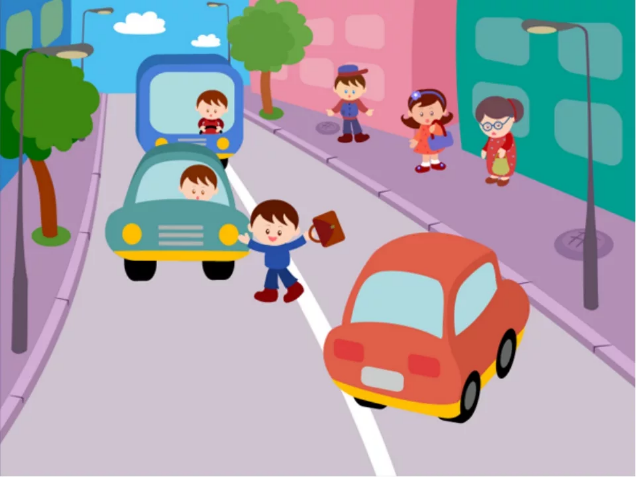 Итак, мы начинаем!И в путь мы тотчас отправляемсяПо главной дороге навстречу мечте Только вниманье пригодится везде!Вижу, вы все в ожиданииИ первое ваше задание!Автобусная остановкаКонкурс загадок1. маленькие домики по улицам бегут.Взрослых и детишек домики везут (автобус)2. Спозаранку за окошкомСтук и звон и кутерьма Ходят красные дома По прямым стальным дорожкам. (трамвай)3. Удивительный вагон!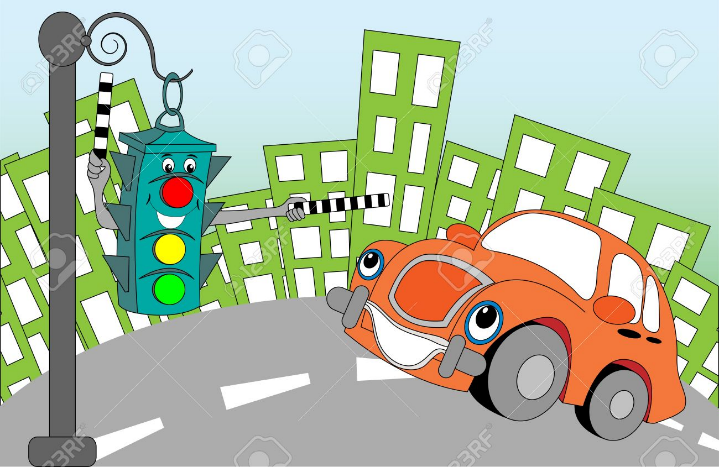 Посудите самиРельсы в воздухе, а онДержит их руками (троллейбус)3. Глаз зеленый загоритсяЗначит, можно нам садится. (такси)Вед: ребята. Когда мы едем в транспорте, мы кто? (пассажиры). А когда идем по улице? (пешеходы). Ребята, наверное очень интересно водить автобус или машину, а скажите, сейчас вы хотите стать на время водителями?Проводится физкультминутка «Мы – шоферы» (дети показывают движения)Едем, едем на машине (движение рулем)Нажимаем на педаль (ногу согнуть в колене, вытянуть)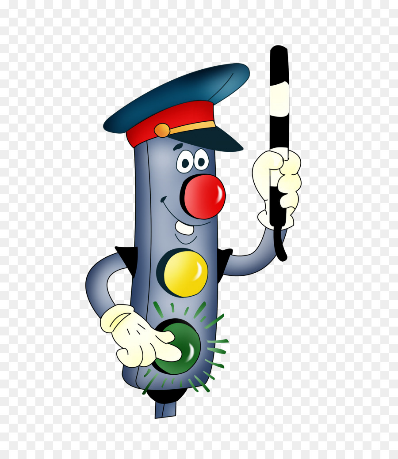 Газ включаем, выключаем (рычаг повернуть к себе, от себя)Смотрим пристально мы в даль (ладонь ко лбу)Дворники счищают капли Вправо, влево – чистота! («дворники»)Волосы ерошит ветер (пальцами взъерошить волосы)Мы шоферы хоть куда (большой палец правой руки вверх)Во время игры Матроскин пытается всех растолкатьВед: Матроскин, нельзя себя так вести в автобусе.Уважаемые пассажиры, расскажите как себя вести в общественном транспорте?(ответы детей)- вести себя нужно спокойно.-Разговаривать тихим голосом, нельзя шуметь и кричать.-Пассажиры должны пройти внутрь салона, крепко держаться за поручни,- оплачивать проезд,- уступать место старшим, пожилым людям, пассажирам с маленькими детьми.- Нельзя высовываться из окна,- пить напитки, кушать сладости и мороженое.Вед: наш автобус прибывает на станцию «Дорожные знаки»Второе задание «Дорожные знаки»Знак: Здравствуйте, ребята! Мы вас ждали! Изучите дорожные знаки, чтобы не нарушать правила! (дети из предложенных знаков выбирают правильный)Много есть различных знаковЭти знаки нужно знать,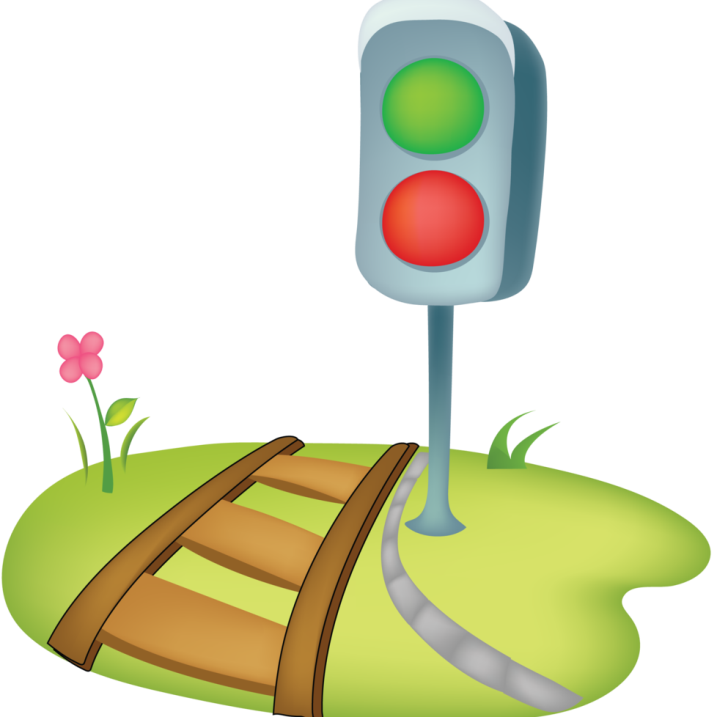 Чтобы правил на дорогеНикогда не нарушать! Знак 1: Красный круг обозначает Обязательно запретОн гласит: «нельзя так ехать!»Или «тут дороги нет»Знак 2: А еще бывают знакиВзяты в синенький квадратКак и где проехать можноЭти знаки говорятЗнак 3: синенький прямоугольникВам поможет, где найтиОстановку и заправкуВсе, что нужно вам в пути.Третье задание: Дидактическая игра «Собери знак» (разрезные картинки)Вед: теперь наш путь лежит к станции «Специального транспорта»Не переходите улицу, если по ней движется специальный транспорт!Скорая помощь:Это специальный транспортПомогающий в бедеУступай ему дорогуКоль увидишь ты везде! (показать 03) 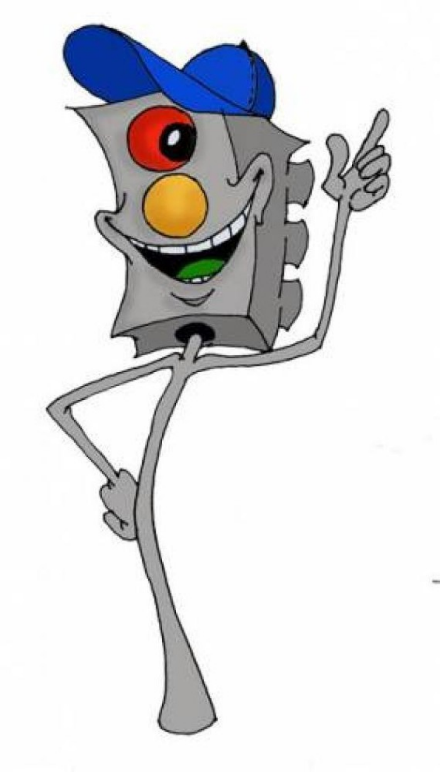 Полиция: доктора спешат к больному,Чтоб успеть его лечить,А милиция скорееПреступление раскрыть! (02)Пожарная: вон торопится пожарный,Чтоб пожар тушить скорей,Чем быстрей пожарный будет,Больше он спасет людей! (01)Вед: потому у них мигалкиИ мигают и гудятЧтобы все, кто видел, зналиИм мешать никак нельзя!Вед: Ребята, а что за цифры нам показали машины?Правильно, это номера телефонов, куда нужно звонить в случае пожара, несчастного случая или чтобы вызвать милицию.Вопросы детям:- по каким номерам вызвать полицию, пожарную, «скорую помощь»?Вед: наш автобус подъезжает к станции «Велосипедистов».	На этой станции вас ждет серьезное испытание. Но сначала ответьте на мои вопросы. Вы любите кататься на велосипедах и самокатах? Где можно ездить на велосипедах? (по велосипедной дорожке)Подвижная игра «Восьмерочка»Дети по очереди проезжают на велосипедах восьмерочку, не сбивая кегли.Вед: Следующая станция – пост ГИБДД. А скажите, ребята, кто следит на дороге за выполнением Правил дорожного движения?Дети: Регулировщик или его еще называют – постовой.Вед: Верно. Вот мы сейчас с вами и представим себя регулировщиками. Давайте отдохнем.Физкультминутка «Постовой» (координация речи с движением)Постовой стоит упрямый (шагаем на месте)Людям машет «Не ходи!» (движения руками в стороны, вверх, в стороны, вниз)Здесь машины едут прямо (руки перед собой) 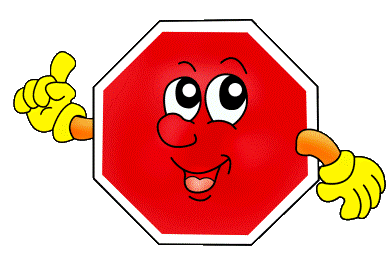 Пешеход, ты погоди! (руки в стороны) Посмотрите, улыбнулся (руки на пояс) Приглашает нас идти (шагаем на месте)Вы, машины, не спешите (хлопки руками)Пешеходов пропустите (прыжки на месте) .Дидактическая игра «Светофор» (я стану подавать сигналы: стоять, приготовиться, идти, а вы будете поднимать вверх кружки соответствующих цветов – красные, желтые или зеленые. Пожалуйста, будьте внимательны)Инспектор: Здравствуйте, ребята! Вы проделали нелегкий путь, но интересный. Вам понравилось путешествовать по станциям дорожных правил? (да)Кажется с вами были помощники?Матроскин и Шарик: Да! Это мы!Матроскин: Мне очень понравилось путешествовать с ребятами! Я много узнал и понял, что нужно знать хорошо правила дорожного движения и соблюдать их, чтоб избежать несчастных случаев.Шарик: Ребята, вы такие умные, ловкие, добрые! После таких уроков мы будем правильно переходить дорогу, быстро доберемся до дома дяди Федора и расскажем ему о правилах дорожного движения. Спасибо вам за все. До свидания.Вед: Вот и закончилось наше путешествие. Закрепили мы самые главные правила нашей безопасности на дорогах. Не забывайте правила дорожного движения, напоминайте их своим родителям. Друзьям, знакомым.